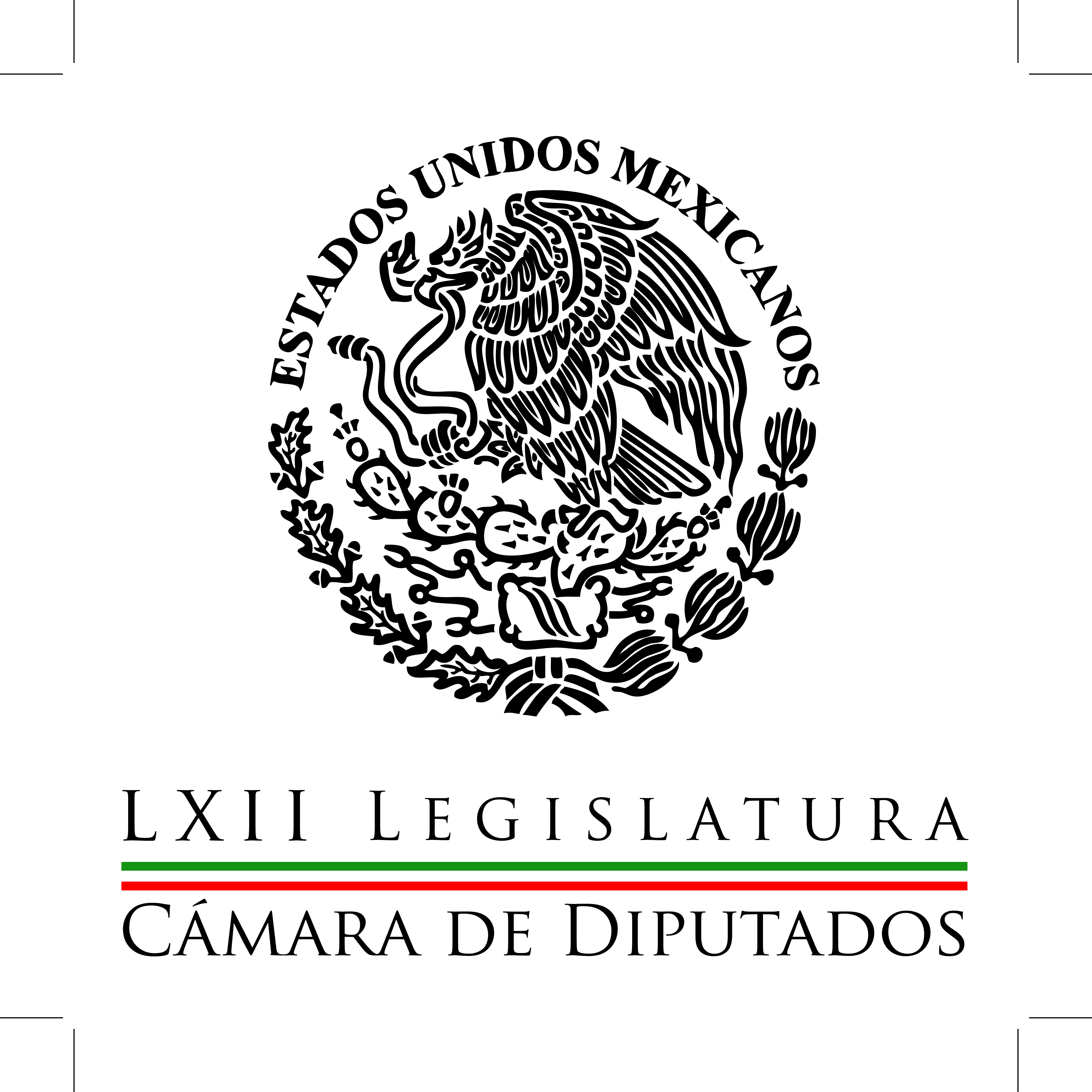 Carpeta InformativaPrimer CorteResumen: Llama Peña Nieto a invertir en México en sector aeroespacialTres hijos del Chapo en la mira de la DEAJosefina Vázquez Mota: Elección del nuevo dirigente del PANCarolina Viggiano. Entrada del nuevo Sistema de Justicia Penal Multan a Enrique Horcasitas con 7 millones 800 mil pesos por L12Federico Döring: Expectativas sobre los cambios en el gabinete del GDF 15 de julio de 2015TEMA(S): Información General FECHA: 15/07/15HORA: 00:00NOTICIERO: MVS NoticiasEMISIÓN: Primer CorteESTACION: OnlineGRUPO: MVS0Llama Peña Nieto a invertir en México en sector aeroespacialEn la región de Marsella, el presidente Enrique Peña Nieto destacó que su visita a la empresa Airbus se enmarca en el poderoso vínculo de México con este sector aeroespacial, toda vez que nuestro país ha incrementado en 26 por ciento su crecimiento en esta área, e invitó a otras empresas a invertir en nuestro país.Ante el presidente de la región Provenza-Alpes-Costa Azul, Michel Vauzelle, el funcionario federal aseguró que en México, el sector aeroespacial se ha convertido en uno de los más dinámicos de nuestra economía. Hoy en día existen más de 300 empresas aeronáuticas instaladas en México, casi cinco veces más que las que había hace 10 años. “De hecho, México es hoy el cuarto destino mundial de las producciones de manufactura aeroespacial. Tan solo en el 2014, esta industria exportó más de 6 mil 300 millones de dólares, lo que equivale a un crecimiento de 26 por ciento con relación a que apenas había en el año 2012”. En compañía de los secretarios de Economía y de Turismo, el jefe del Estado Mexicano indicó ahora queremos que otras empresas de esta innovadora región sigan invirtiendo en suelo mexicano que aprovechen el talento y creatividad de nuestra gente.El primer mandatario mexicano, destacó que en México, se han establecido importantes empresas de vanguardia, incluyendo Airbus, que –dijo- visitaré en unos momentos más. Se trata de una alianza estratégica con visión de futuro. Al término de la ceremonia de bienvenida a esta región francesa ubicada al sur de Paris, en la costa mediterránea, Peña Nieto y su comitiva observó un ejercicio tradicional que data de la época medieval con banderas, de México, Francia y de la región Provenza. En el lugar también fue recibido por autoridades de la Legión Extranjera.Más tarde, se reunirá con el presidente de Francia, Francois Hollande. ys/m.TEMA(S): Información General FECHA: 15/07/15HORA: 00:00NOTICIERO: MVS NoticiasEMISIÓN: Primer CorteESTACION: OnlineGRUPO: MVS0Visita de Estado a Francia traerá beneficios concretos a México, afirma Peña NietoEn Paris, el presidente de México, Enrique Peña Nieto afirmó que esta Visita de Estado a Francia traerá beneficios concretos, que se traducirán en oportunidades de desarrollo, crecimiento económico y empleo para franceses y mexicanos. En una entrevista concedida al diario Les Echos, el mandatario mexicano señaló que ambos países seguiremos trabajando intensamente, como hasta ahora, para profundizar esta relación de cooperación y crecimiento compartido, en beneficio de nuestras sociedades.En el texto publicado en el matutino parisino, el político mexicano indicó que ambos países también han trabajado en conjunto a favor de los intercambios económicos recíprocos. Ejemplo de ello, -dijo- es que más de mil 600 empresas con capital francés se han instalado en México. Estas compañías valoran y aprovechan que somos una plataforma productiva de alcance global, con una privilegiada ubicación geográfica y creciente infraestructura logística.Peña Nieto indicó que también, somos un país estable y confiable, que a lo largo de ocho décadas ha construido instituciones democráticas y que hoy goza de sólidos fundamentos macroeconómicos.“México es una economía abierta, competitiva y en ascenso. Nuestra red de 11 acuerdos comerciales con 46 naciones y el creciente flujo de inversiones y nuevas tecnologías, aunado a nuestra población joven, talentosa y preparada, consolidan nuestro potencial productivo. Para aprovechar todas estas fortalezas y ventajas, México se está transformando a partir de una amplia agenda reformadora, que abre nuevas oportunidades en sectores estratégicos, como el de las telecomunicaciones y el energético”. Por eso, el jefe del Estado Mexicano indicó que es un privilegio encontrarse en la República Francesa, atendiendo la invitación que me hiciera el Presidente François Hollande durante su visita a México, en abril de 2014 “La relación entre Francia y México se sustenta en una amistad de cerca de 200 años, marcada por la estima y el respeto mutuos. Esta Visita de Estado a Francia representa una gran distinción para México: se trata de la primera vez en que un país latinoamericano es el invitado de honor en el desfile militar del Día Nacional de Francia”. El funcionario mexicano refirió finalmente que se trata también de una excelente oportunidad para que Francia y México estrechen aún más sus vínculos y sigan fortaleciendo su cooperación, a partir de iniciativas y proyectos concretos en distintos ámbitos. ys/m.TEMA(S): Información GeneralFECHA: 15/07/2015HORA: 07:03 AMNOTICIERO: Fórmula onlineEMISIÓN: Primer CorteESTACION: OnlineGRUPO: FórmulaTres hijos del Chapo en la mira de la DEAAl menos tres de los nueve hijos de Joaquín "El Chapo" Guzmán Loera están en la mira del gobierno de Estados Unidos.De acuerdo con El Universal, los nombres de Iván Archibaldo, Jesús Alfredo Guzmán Salazar y Ovidio Guzmán López, hijos de diferentes madres, aparecen en expedientes judiciales de EU.Agencias de investigación estadounidenses, entre ellas la Administración para el Control de Drogas (DEA por sus siglas en inglés), ubican a los hermanos Guzmán como cabecillas del Cártel de Sinaloa, tras la captura de su padre en febrero del 2014.Mientras que en enero de este 2015, el Departamento del Tesoro incluyó a Iván Archibaldo y Jesús Alfredo Guzmán Salazar en una lista de personas relacionadas con el lavado de dinero. Ovidio Guzmán López fue señalado en expedientes del 2012. Bmj/mTEMA(S): Información GeneralFECHA: 15/07/2015HORA: 07:10NOTICIERO: Formato 21EMISIÓN: Primer CorteESTACION: 790 AMGRUPO: Radio Centro0Sergio Sarmiento: La búsqueda de "El Chapo"  Sergio Sarmiento, colaborador: La búsqueda de "El Chapo" Guzmán, quien se evadió del Penal de Alta Seguridad del Altiplano, el pasado fin de semana, ya no está siendo realizada nada más por la Procuraduría General de la República, el FBI y la DEA se han unido a una persecución internacional por un hombre que se ha convertido en el enemigo público número uno, no solamente en México sino también en los Estados Unidos. La captura de "El Chapo" es ahora una prioridad nacional para el gobierno mexicano, el impacto en la imagen pública del gobierno del presidente Enrique Peña Nieto ha sido enorme por la fuga, todos los recursos disponibles -por lo tanto- van a ser utilizados para recapturar al “Chapo”. Sin embargo no será fácil. "El Chapo" ya ha demostrado ser un hombre extraordinariamente rico y extraordinariamente poderoso, ciertamente un criminal que puede corromper a funcionarios de muy alto nivel. Yo soy Sergio Sarmiento y lo invito a reflexionar. Carlos González, conductor: Gracias a Sergio, Sergio Sarmiento, su comentario, su reflexión. Duración 1’05’’, nbsg/m. TEMA(S): Información General FECHA: 15/07/15HORA: 00:00NOTICIERO: MVS NoticiasEMISIÓN: Primer CorteESTACION: OnlineGRUPO: MVS0Confía César Duarte en que 'El Chapo' será detenido muy prontoEn Paris, el gobernador de Chihuahua, César Duarte Jacques, confió en que el narcotraficante Joaquín “El Chapo” Guzmán, sea detenido muy pronto, debido a que su estructura delincuencial se fracturó al estar detenido en el Penal de Alta Seguridad de Almoloya, “El Altiplano”.Entrevistado en la embajada de México en Francia, el presidente de la Comisión de Justicia de la Conferencia Nacional de Gobernadores, señaló que lamentablemente los hechos recientemente ocurridos en México nos lastiman, pero que está absolutamente claro, "no tengo ninguna duda, de que a este delincuente se le habrá de detener muy pronto". De gira de trabajo para concretar inversiones en su estado con empresas francesas en especializadas en materia aeronáutica, indicó que existe un operativo permanente en Chihuahua y en todos los Estados para mantener la seguridad. “Yo estoy seguro de que la estructura delincuencial del él se fracturó ahora que estuvo preso y será más fácil detenerlo que la ocasión anterior”.El mandatario estatal, quien se reunió con empresarios de esta nación y acompañó al presidente Enrique Peña Nieto en parte de sus actividades, indicó que el reconocimiento que se le da Francia a México es por las reformas, y al momento que está viviendo México, el camino que hemos tomado para fortalecer nuestras instituciones sin duda es un hecho que resalta y se impone sobre cualquier otra condición.“Chihuahua es hoy en día el mayor receptor de inversión francesa en materia aeronáutica. Los proyectos de expansión de distinta industria aeronáutica se está fortaleciendo enormemente, nosotros hoy mismo tendremos un encuentro para ampliar inversiones en Chihuahua este mismo año”. Dijo que las inversiones, los estimulan mucho porque hay empleos, y son empleos muy bien pagados, son empleos de alta tecnología y lo que se busca es precisamente elevar la competitividad, como la educación técnica, las universidades tecnológicas,“El modelo dual que hemos impuesto a la industria nos está permitiendo educación y vincularla a la producción y a las necesidades particulares que requiere la industria aeronáutica. Francia es para nosotros el mejor aliado”.Duarte Jacques mencionó que en la industria aeronáutica tenemos este año por encima de dos mil empleos, e informó que en Ciudad Juárez -por ejemplo- se alcanzó a llegar al desempleo tasa cero y al empleo pleno, es decir, un déficit de más de 10 mil empleos. ys/m.TEMA(S): Información GeneralFECHA: 15/07/2015HORA: 05:52 AMNOTICIERO: En los Tiempos de la RadioEMISIÓN: Primer CorteESTACION: 103.3 FMGRUPO: FórmulaCarolina Viggiano. Entrada del nuevo Sistema de Justicia Penal Carolina Viggiano, colaboradora: En el 2012 una persona chocó contra el vehículo de Alejandro, como resultado le causó una lesión en el cuello y columna, además de daños materiales que ascendían a cinco mil pesos. El conductor que causó el accidente fue detenido y al negarse a pagar los gastos y daños generados, Alejandro se vio obligado a seguir con el juicio. Después de poco más de dos años entre pruebas, audiencias y demás recursos legales, finalmente a Alejandro le pagaron los daños y gastos que se le debían y el juez ordenó que el culpable pasara un año en prisión. Lamentablemente parece entonces, tanto Alejandro como su contraparte se dieron cuenta que la justicia tenía un precio muy alto, tanto en tiempo como en dinero. Con la entrada en vigor del nuevo Sistema de Justicia Penal, la solución de conflictos de este tipo será más rápida y fácil será que las partes lleguen a acuerdos que reducirán el tiempo y los gastos que normalmente se invierte para acceder a la justicia. Actualmente en los estados donde ya operan los juicios orales, un conflicto similar al que sufrió Alejandro se puede resolver entre dos y seis meses, incluso en días. El acceso a la justicia es un derecho que no sólo se satisface con la existencia de un procedimiento, autoridades y leyes que regulan la manera en que las personas pueden hacer valer sus derechos, sino que también implica que las personas sientan que realmente se les hace justicia y esta sensación normalmente se desvanece cuando se invierte más tiempo de lo esperado. Los juicios orales son una respuesta sensible a los millones de mexicanos que durante años habían expuesto su insatisfacción del sistema de justicia, no se trata de un mero cambio en las formas, sino también de un cambio de mentalidad, un cambio en la manera de ver y vivir la justicia. TEMA(S): Información General FECHA: 15/07/15HORA: 06:51NOTICIERO: Detrás de la NoticiaEMISIÓN: Primer CorteESTACION: 104.1 FMGRUPO: Radio Fórmula0Josefina Vázquez Mota: Elección del nuevo dirigente del PANRicardo Rocha (RR), conductor: El próximo 16 de agosto, el Partido Acción Nacional llevará a cabo la elección de su nuevo dirigente y se prevé una participación de unos 470 mil militantes, ¿será? De viva voz, Josefina Vázquez Mota, integrante de la planilla de Ricardo Anaya, fue candidata a la Presidencia, ustedes lo recuerdan, lo saben; y bueno, una de las más destacadas voces del PAN, a fe mía. Muchas gracias, me da mucho gusto volverte a saludar, Josefina, gracias. Josefina Vázquez Mota (JVM), integrante de la planilla de Ricardo Anaya para la dirigencia del PAN: Igualmente, muchas gracias a ti por tu espacio. Aprovecho para felicitarte por estas nuevas tareas en las que te has comprometido, que estoy segura, lo harás como siempre, con gran profesionalismo y siempre fiel a la verdad, así que te mando un abrazo muy cariñoso. RR: Muchas gracias, muchas gracias. Oye, por cierto, nada más te pregunto y si me dices que no estás lista, lo entiendo perfecto, ¿tú tienes alguna opinión, pues inevitable ahorita, del tema del "Chapo"? JVM: Absolutamente sí, tal como escuchaba hace unos minutos apenas, con tus propias palabras y algunos otros, bueno, muchísimos, en medios nacionales, internacionales, es una grave crisis del Estado mexicano. Esto va más allá de una mera fuga, que en sí ya es muy grave. Esto es un desafío al Estado de derecho, a la seguridad nacional y también no puede explicarse si no es a la luz de la corrupción y la impunidad. Me parece que esto que estamos enfrentando requiere de medidas urgentes, pero también de cobrar conciencia de la dimensión de la crisis que estamos enfrentando. Y justamente, es éste el motivo por el cual yo decidí integrarme a esta planilla, porque al igual que muchísimos mexicanos comparto esta enorme preocupación frente a la debilidad de instituciones claves del Estado mexicano. En un país con instituciones débiles, ya sea en materia de seguridad o de impartición de justicia, cualquier otra agenda, siempre corremos el riesgo o más que el riesgo, enfrentamos una realidad de regresión democrática y también de pérdida de libertades. RR: Esta crisis generalizada de desconfianza, de falta de credibilidad en instituciones, en liderazgos, no exenta a los partidos políticos. JVM: Así es. RR: Por decirlo rápido, esquemáticamente, esta crisis de los partidos evidenció recientemente con el fenómeno "Bronco", en Nuevo León, que ganó contundentemente a dos partidos tan fuertes como el PAN y el PRI. Pero bueno, la pregunta es por qué ante las dos posibilidades, o Javier Corral o Ricardo Anaya, optas por apoyar a Ricardo Anaya consciente de que tu voz es muy significativa en el PAN. JVM: Gracias. Mira, en primer lugar, insisto y por supuesto responderé por qué opté por acompañar a esta planilla. La razón más importante es porque hoy por hoy y de acuerdo a una encuesta de Latinbarómetro del año 2013... RR: Sí. JVM: ... pues el 75 por ciento de los mexicanos no se sienten satisfechos con la democracia y esto me parece que es un riesgo frente al cual tenemos que actuar. He decidido y decidí aceptar esta invitación de Ricardo Anaya primero porque coincido con los propósitos que él ha venido planteando y como lo he hablado con Ricardo Anaya y te lo comparto a ti, abiertamente... RR: Sí. JVM: .. Este tampoco es un cheque en blanco. Lo acompaño porque en esta planilla van liderazgos con los que he compartidos sueños, ideales, al igual que en la planilla de Javier, a quien quiero decirle, tengo afecto, respeto y he compartido también a su lado momentos muy decisivos para la vida del PAN y del país. Está un liderazgo como Ernesto Ruffo, Sonia Mendoza, nuestra candidata a la gubernatura del estado de San Luis Potosí, de la que me siento muy orgullosa, entre algunos otros liderazgos. Estoy ahí porque hay un compromiso para erradicar los actos de corrupción y tener cero impunidad en el Partido Acción Nacional para ser este partido que va al recuentro de la ciudadanía y que somos la voz de la gente. Y también porque hay un compromiso serio y yo quiero ser parte de él y vigilante de que se cumpla de la depuración de un padrón que por todos lados en el país he escuchado reclamos, preocupaciones y que no podemos seguir usando instrumentos o que algunos intenten usar instrumentos de partido con intereses personales o de grupo... RR: Sí. JVM: ... porque lo que hoy está en juego es demasiado, va más allá del propio partido, pero sin una institución fuerte, no vamos a colaborar en la vida democrática de México. RR: Este espacio se queda abierto y lo sabes, pero por ahora nos quedan un par de minutos, te debo de preguntar, el propio Javier Corral se ha quejado de que no hay piso parejo en esta contienda. ¿Tú estás perfectamente segura de que hay una contienda clara, equitativa en el PAN para que el PAN pueda tener una presidencia fuerte, sólida, confiable para lo que viene, vienen años muy importantes el próximo, 12 gubernaturas, luego el 18, en fin? JVM: Así es. Lo primero que quiero decir es que confío en la tarea de la comisión para la elección que se ha designado y que se ha designado con reglas también que se acordaron en el seno de esta comisión y por supuesto yo que ya enfrenté una campaña presidencial, estaré muy atenta a que se cumplan cabalmente estas reglas y hay que hacer mucha tarea pasado también el 16 de agosto. Hay que hacer una gran tarea de reconstrucción y de cambios profundos en el partido y hay que reconocer talento, vocación y necesitamos a todos estos talentos, liderazgos dentro de las filas del partido. Hemos perdido a muchos. Tú hablabas del "Bronco", pero perdimos a un alcalde electo en Morelia, recientemente, que era panista hasta antes de la elección, talentoso, capaz y esto no puede seguir sucediendo, así que yo hago una invitación a todos los que estamos creyendo que lo que necesitamos es un país con transparencia, con justicia, con un partido fuerte, que sea una oposición responsable y seria y que seamos la voz de los ciudadanos y que estemos unidos. RR: Josefina, de nuevo, muchas gracias, de nuevo te expreso mi cariño, mi admiración y mi afecto de siempre, ya lo sabes. JVM: Un abrazo entrañable, querido Ricardo, es más que correspondido. Muchas gracias. RR: Gracias, gracias, Josefina Vázquez Mota. VM: Hasta pronto. Duración 6´51´´, ys/m.TEMA(S): Información GeneralFECHA: 15/07/2015HORA: 05:47 AMNOTICIERO: En los Tiempos de la RadioEMISIÓN: Primer CorteESTACION: 103.3 FMGRUPO: FórmulaLeopoldo Mendivil. Caso Cuauhtémoc Gutiérrez de la Torre Leopoldo Mendívil, colaborador: Pues miren ustedes, el error del procurador capitalino, Fernando (sic) Ríos Garza, fue haber hecho una investigación a partir de un caso periodístico regido por la necesidad de construir la nota para alcanzar grandes ratings de difusión, pero sin grandes precisiones legales, como es su obligación del Ministerio Público. O sea, haber hurgado en la enfermedad mental sexual del Cuauhtémoc Gutiérrez de la Torre y no en la red de prostitución del PRI capitalino, a partir de que Cuauhtémoc jamás ha sido un lenon, sino sólo un consumidor y esa red habría sido el inicio de un negocio que él no necesita y que le iba a provocar todos los perjuicios que le cayeron. Su caso es viejo, pero muchos reporteros actuales, relativamente novatos supieron que él hasta el lío del PRI-DF, como una noticia fresca, cuando el modus operandi ha sido siempre el mismo, a donde llega "Basurator", como le conocen mejor en su partido, husmea al género femenino y selecciona, entra en acción por sí o a través de sus colaboradores, conseguidores, con el mismo sistema primitivo y elemental que es el dinero y directamente a una u otra persona. Este personaje no puede vivir sin tener a un lado a una o más mujeres con dinero de por medio, que le sobra, para eso su padre le heredó los basureros de la ciudad y a quienes viven en ellos y de ellos. La otra obsesión de larga data del "Basurator" ha sido la dirigencia del PRI capitalino, nomás la visión política de Cuauhtémoc aparentemente no ha sobrepasado el gusto de sentirse poderoso en la ciudad, donde sus padres hicieron poder y fortuna acarreando a los trabajadores de la basura. Es ahí donde se encuentra su poder económico y político, y si poco ha hecho por incrementar el primero, el político ha sido como la cereza que él le le puso al helado preparado por sus padres. Duración: 02´15” Bmj/mTEMA(S): Información GeneralFECHA: 15/07/2015HORA: 07:26 AMNOTICIERO: Fórmula onlineEMISIÓN: Primer CorteESTACION: OnlineGRUPO: FórmulaMultan a Enrique Horcasitas con 7 millones 800 mil pesos por L12La Contraloría General del Distrito Federal (CGDF) impuso una multa de 7 millones 800 mil pesos al ex director del proyecto Metro, Enrique Horcasitas.Asimismo, la CGDF inhabilitó a Enrique Horcasitas por diez años para ejercer un cargo público. bmj/mTEMA(S): Información GeneralFECHA: 15/07/2015HORA: 06:47NOTICIERO: EnfoqueEMISIÓN: Primer CorteESTACION: OnlineGRUPO: NRM Comunicaciones0Federico Döring: Expectativas sobre los cambios en el gabinete del GDF Leonardo Curzio (LC), conductor: Tengo en la línea telefónica al diputado Federico Döring, coordinador del grupo parlamentario del PAN en la Asamblea Legislativa, diputado saliente, ahora electo diputado federal. Federico, buenos días. Federico Döring (FD), coordinador del PAN en la ALDF: Buen día, Leonardo, ¿cómo estás? LC: Bien. Pues preguntar de entrada ¿qué esperan de la remodelación del gobierno del doctor Mancera? FD: Híjole, pues yo te diría que esperaría yo sorpresas, porque el doctor Mancera es un gobernante impredecible, no piensa como un político tradicional, suele tomar decisiones con este halo ciudadano del que presume y en esa medida es capaz de tomar una decisión completamente distinta a la que alguien podría pensar. Te pongo un ejemplo, espero no meterme en camisa de 11 varas, pero a mí se me antoja difícil quitar a Joel Ortega del Metro cuando están anunciando que van a entregar la Línea Dorada que ha sido el principal conflicto de ese espacio político o ente público en noviembre, quitar al responsable de rescatar lo que estaba podrido para poner uno nuevo que tampoco conozca y que no garantice que se entregue en noviembre, ese tipo de cuestiones a mí se me hacen complicadas de ver, pero es muy probable, se oye ese rumor, según dice el dirigente sindical y a mí mi compañero de legislatura federal dijo que ya hay un nombramiento ahí de un diputado. LC: Que Gaviño sería el director, vamos. FD: Sí, sí, Gaviño es un buen parlamentario, es un buen abogado, yo tengo el mejor concepto de él, pero pues no es alguien que conozca el Metro, presidir la comisión que investigó las raterías de la Línea Dorada no te vuelve un experto en el Metro, te vuelve un experto en saber quién se robó el dinero y quién reventó la Línea Dorada, pero ese tramo de decisiones que me digas: "Oye, llevamos más de un año y para concretar el rescate vamos a poner a quien investigó más que al que lo saneó" y no esperarnos a que noviembre alguien nos entregue bien o mal un rescate de la Línea Dorada, son cosas que a mí se me antojan difíciles de aventurar, pero el doctor Mancera piensa distinto como pienso yo, yo aceptó que soy un político y que eso me hace entender a los políticos y el doctor Mancera es más ciudadano que político y toma decisiones distintas a las que tomaría un político tradicional. LC: Ya. ¿El doctor Mancera debería, desde su punto de vista, diputad, incluir a otras fuerzas políticas al momento de remodelar el gabinete, dada la enorme derrota electoral que sufrieron el 7 de junio y la aparición de Morena como primera fuerza política en la capital? FD: Yo creo que no, porque el que incorpora otras fuerzas políticas a su gobierno no le garantiza que esas fuerza le den la interlocución y los votos de esos diputados a la Asamblea Legislativa, me parece que sería una ingenuidad, si los incorpora los tiene que incorporar por su perfil y por su capacidad, pero el problema que va a tener es que si en el PRD todo mundo se acusa de traición, imagínate que hubiese algún panista, priista, moreno o cualquier otra denominación dentro del gabinete, pues entonces sería ya de antemano el “Judas Iscariote” del 2018 para efectos del proyecto del doctor Mancera. Me parece que la gente votó por él, que aunque él sea independiente fue postulado por el PRD y él tiene que tratar de hacer lo mejor que pueda con las fuerzas básicas del PRD. Nosotros no creemos que debamos de acompañar esa decisión de gobierno, porque nos volveríamos corresponsales de un proyecto a la mitad del camino y pues yo no te quisiera agarrar una corresponsabilidad con una hipoteca como la que veo ahorita en el gobierno de la ciudad a la mitad del camino. LC: ¿Qué hacemos mientras tanto los capitalinos cuando ve uno el pleito entre Morena y PRD? Hace un momento Brenda Herrera nos informaba, diputado Döring, de las condiciones que le está poniendo Martí Batres, incluido pues el funcionamiento del Tribunal Electoral de esta capital y, bueno, pues augura uno una batalla campal entre estas dos fuerzas políticas y uno se pregunta como decía el clásico y " nosotros ¿por qué?" FD: No, yo estoy de acuerdo. Nosotros pagamos los platos rotos, pero lo que hace Morena, es decir, el otro día discutíamos los en la asamblea, no es muy distinto a lo que hizo López Obrador con Felipe Calderón y el PAN, ese amargo que hicieron en la Asamblea, a los que les están al doctor Mancera de quemarle la botarga, de insultarlo un día sí y otro también, de ponerle un ultimátum, pues es un poco lo que vivimos nosotros con el conflicto postelectoral en Reforma con el señor López Obrador tratando de dinamitar el proceso democrático, porque decía que lo había ganado. Y aquí ellos... LC: Y así nos fue, diputado Döring. Digo, después López Obrador fue por todo el país pidiendo perdón por lo que había hecho. Ahora nos dirán lo mismo los capitalinos: "Sabe qué, ¿pues nos peleamos y en la campaña del 18 nos van a pedir perdón por lo que está ocurriendo ahora?" FD: Ciertamente no nos fue como merecía el país, pero gracias a un PRI y no quiero sonar a hereje panista, pero gracias a un PRI que actuó con responsabilidad, a Manlio Fabio Beltrones que le dio al PRI otro rostro distinto al que había tenido con Fox, el de la obstrucción sistemática, la gente se desprendió en las urnas. La gente entendió que el PAN cogobernó con el PRI, castigó los errores del PAN y premio la nueva actitud del PRI; nosotros no necesitamos como capitalinos (inaudible), no podemos ser rehenes de Morena. Yo no puedo como capitalino ni como panista aceptar el chantaje de Morena porque no ganó la ciudad, simplemente tiene más diputados que los demás, pero ni siquiera tiene mayoría, tiene 22 de 66. Si me dijeras: "Bueno, tiene 34 y los va aplicar en una mayoría y va a poner condiciones", no puede imponer condiciones, son 22 de 66. El resto de las fuerzas políticas pueden hacer política y gobernar la ciudad de la mano del doctor Mancera. Pero este chantaje y amargo, ya lo vio el país -como tú bien dices- y no deja nada bueno. Ahora, este señor... La escaramuza electoral, Leonardo. La ciudad no puede ser rehén de la agenda electoral de los políticos y yo creo que el doctor Mancera y aprovecho este espacio para decir no se debe de dejar chantajear en ninguna cosa, porque entonces, ya le van a tomarla medida y Morena va a traer amagada con capricho de que si no pasa esto, tomó las calles, y eso no es lo que quiere la ciudad. La ciudad quiere que los políticos se pongan de acuerdo aunque piensen distinto, no que se corten cartucho los unos a los otros. LC: Ya. Pregunta, diputado Döring, sobre el tema de usos de suelo, finalmente ha habido una gran polémica. El Partido Acción Nacional anunció que votaría en contra de, precisamente, todas estas disposiciones que votaron, entiendo que son seis cambios de uso de suelo para 11 predios, pero finalmente en algunos casos votaron a favor, diputado. ¿Cómo le explica esto al auditorio? FD: Mira, nosotros partimos de que -decía- un sabor agridulce por dos cosas del pleno. Una, cuando entramos a la Asamblea, Leonardo, los desarrolladores inmobiliarios tenían afirmativa ficta, lo que no tiene ni el jefe de Gobierno y la iniciativa precedente como el Presidente de la República, ni afirmativa ficta la tenían desarrolladores inmobiliarios, que se las dejo (inaudible) en 40 días un uso de suelo dijera sí o no la Asamblea que tenía por aprobar. El PAN luchó eso desde el día uno y logró cambiar la ley y les dimos no la afirmativa ficta, pero lo que nos dio para retroceder el marco de los desarrolladores, como decías, fue 45 días. Entonces teníamos que discutirlos a fuerza, es un triunfo para el PAN y para la ciudad que se hayan votado porque recordemos -como se los decía en tribuna- el PRD siempre ha tenido un periodo postelectoral para recuperar el dinero de campaña con los usos del suelo. Hace tres años fue La Mexicana con la intención de venderla, hace seis fueron los predios de Santa Fe que le dieron a Cemex a cambio del Puente de los Poetas y el concreto hidráulico del Circuito Interior. LC: Eso lo dio Morena en su momento, ¿no? FD: Y Martí Batres fue el primero que lo hizo cuando el periodo extraordinario de David Robles y él llevaba la bancada del PRD, es la hipocresía que tiene señor Batres. Pero nosotros encontramos muchos abusos de predios que no pasaron, de los que si quería (inaudible) a la autoridad o dañar el entorno urbano, pero a ver, te pongo dos ejemplos. Una escuela en Iztapalapa que ya funciona, que tiene uso de suelo y que lo único que quería era un tercer piso. Un señor con una casa en Xochimilco, que lo único que quiere es ampliar su casa contra su propio espacio de jardín. También nosotros entendimos que aunque el proceso estaba viciado en su conjunto, que aunque implica de suyo atropello vecinal en la mayoría de los casos, hay el legítimo derecho de algunos capitalinos de hacer una modificación a su patrimonio. No siempre... Ese es el caso y me parece que han pagado muchos justos por pecadores. Te pongo un ejemplo en un caso polémico que tú conoces muy bien, el centro comercial de Lilas, como se le conoce coloquialmente. Ahí está en la calle de Bosques de Ciruelos. Un predio de alguien que tiene una casa, que la quiere cambiar a un uso de suelo comercial para hacer una notaría, evidentemente en Bosque de las Lomas es un uso residencial, pero esa casa está enfrente del centro comercial de Lilas. Entonces, el impacto urbano en términos de cajón de estacionamiento o de uso de suelo, pues ya son vecinos que viven en zona residencial pero enfrente, toda la manzana es de uso comercial, es una zona -digamos- mixta per se, aunque esa manzana no sea uso de suelo mixto. Ahora el debate es que eso ya funcionaba ilegalmente como notaría, aunque no lo había manifestado, ahí sí, sí funcionaba como notaría hemos cometido una injusticia porque no nos dimos cuenta y porque nadie nos llevó... hasta donde yo vi las pruebas de que ya era notaría o que hicimos recorrido y no se veía (inaudible). Pero es una casa particular y lo que pensamos fue: "Bueno, pues si es su casa particular y la quiere volver oficina y tiene dónde poner los cajones de estacionamiento enfrente del centro comercial, el impacto urbano está mitigado". No todo es una grotesca corrupción del gobierno de la ciudad, (inaudible) en Seduvi. Hay casos que se podrían discutir, pero estamos en contra del proyecto en su conjunto con algunas excepciones. LC: Muy bien. Pues diputado, tengo que poner un corte, le agradezco muchísimo que haya estado esta mañana con nosotros. FD: No. A ti, Leonardo. Y un saludo. Estamos en contacto. LC: Saludos. El diputado Federico Döring esta mañana en Enfoque. Duración 10’04’’, nbsg/m. TEMA(S): Información GeneralFECHA: 15/07/2015HORA: 07:30NOTICIERO: Hechos AMEMISIÓN: Primer CorteESTACION: Canal 13GRUPO: Azteca0Arturo Damm: La Ronda Uno  Jorge Zarza (JZ), conductor: Son las 07:30, las finanzas aquí ahora con Arturo Damm. Arturo Damm (AD), colaborador: Mi querido Jorge Zarza, muy buenos días. JZ: Arturo, Buenos días. AD: Y buenos días a todos los televidentes. Pues el día de hoy 15 de julio del 2015 puede ser una fecha mucho más importante de lo que fue el 18 de marzo de 1938, el Día de la Expropiación Petrolera. ¿Y por qué lo digo? Porque el día de hoy se va a llevar a cabo la famosa ronda uno, que supone otorgar licitaciones a empresas privadas para explotación y extracción del petróleo. Esto, para decirlo de la manera más clara posible, supone el fin del monopolio de Pemex en una industria que por la importancia que tiene, debería de ser lo más competitiva posible, para lo cual hay, en la medida en que esto sea factible, generar competencia. Sin duda alguna durante más de 70 años vivimos en México con el mito, y lo digo como lo pienso, del monopolio de Pemex, con la idea de que solamente una empresa del Estado podía explotar los hidrocarburos en beneficio de nosotros los mexicanos, y habrá que ver qué tantos beneficios obtuvimos nosotros de ese viejo esquema. Pero hoy, insisto, 15 de julio del 2015, con la Ronda Uno que esperamos que sea la primera de muchas otras, se pone fin al monopolio de Pemex en la industria del petróleo, y si esto se hace bien, sin duda alguna las repercusiones para los consumidores de petróleo en todos sus derivados puede ser muy positiva. Esta es una buena noticia, tal vez hoy sea uno de los días más importantes de este sexenio, por lo que supone precisamente la Ronda Uno. Ya veremos en qué termina, ya veremos que empresas privadas ganan estas licitaciones, pero insisto, 15 de julio del 2015, una fecha tal vez más importante que el 18 de marzo de 1938, el Día de la Expropiación. JZ: Hay que entonces ponerle un circulito a esta fecha en el calendario. AD: Sin duda alguna, yo creo que sí Jorge. JZ: Muy bien, muchas gracias Arturo. AD: Yo creo que sí. Hasta dentro de ocho días. JZ: Hasta entonces. Duración 1’54’’, nbsg/m. Carpeta InformativaSegundo CorteResumen: PAN presenta iniciativa para que Peña y Chong no viajen juntosDiputada propone sistema de purificación para limitar uso de agua embotelladaPAN y PRD en el Congreso piden cese de Comisión de Seguridad por fuga de 'El Chapo'Legisladores de MORENA piden renuncia de Osorio Chong por fuga de "El Chapo"Armando Ríos Piter. Todo el sistema de procuración de justicia está tronado15 de julio de 2015TEMA(S): Trabajo LegislativoFECHA: 15/07/2015HORA: 11:48NOTICIERO: Milenio OnlineEMISIÓN: Segundo CorteESTACION: OnlineGRUPO: MilenioPAN presenta iniciativa para que Peña y Chong no viajen juntosEl Partido Acción Nacional (PAN) presentará hoy una iniciativa de reformas constitucionales ante la Comisión Permanente para regular las salidas del país del secretario de Gobernación, Miguel Ángel Osorio Chong, luego de que al inicio la visita de Estado del presidente Enrique Peña Nieto a Francia, ocurrió la fuga de Joaquín Guzmán Loera 'El Chapo'.En la propuesta que presentará el coordinador de los diputados panistas, Marcelo Torres, se propone que "en ningún caso, el presidente de la República podrá ausentarse del territorio nacional acompañado del secretario del ramo en materia de política interior".Se precisa también que "en ningún caso, el secretario del ramo en materia de política interior podrá trasladarse de manera simultánea, ni en el mismo medio en que lo haga el presidente de la República".Los panistas pretenden regular que el presidente informe tanto al Senado, como a la Comisión Permanente, en su caso, de las comitivas que lo habrán de acompañar en las giras que haga al extranjero cuando estas sean de más de siete días.También se propone que en las visitas de Estado sólo podrán destinarse recursos públicos en carácter de apoyo y gastos sujetos a comprobación que sean propios del desarrollo de las mismas y gastos de viaje relativos al Presidente de la República, al secretario de Relaciones Exteriores y al número máximo de integrantes de la comitiva que reúnan los requisitos y se determinen, en ambos casos, en el Presupuesto de Egresos del ejercicio fiscal correspondiente.Se puntualiza en el artículo 84 que, en caso de falta absoluta del Presidente, en tanto el Congreso nombra al presidente interino o sustituto, el titular de la política interior asumirá provisionalmente la titularidad del Poder Ejecutivo. Duración 00’’, nbsg/m. TEMA(S): Trabajo Legislativo FECHA: 15/07/15HORA: 00:00NOTICIERO: MVS NoticiasEMISIÓN: Segundo CorteESTACION: OnlineGRUPO: MVSDiputada propone sistema de purificación para limitar uso de agua embotelladaA fin de reducir el consumo de agua embotellada, la diputada Cristina Olvera Barrios dijo que se debe incentivar la instalación de sistemas de purificación de agua, supervisados por las autoridades de salud, en los centros de trabajo, instituciones públicas y establecimientos de comida.Expuso que ante el creciente consumo de agua embotellada en el país, los gastos millonarios de producción y los problemas ambientales que implica el desecho del envase y etiquetado, es necesario implementar mecanismos para que la población tenga mayor acceso al agua potable.La secretaria de la Comisión de Medio Ambiente y Recursos Naturales de la Cámara de Diputados, agregó que México es el principal consumidor de agua embotellada en el mundo, con una ingesta de 234 litros por persona al año.Esto representa no sólo un mayor deterioro ambiental por la cantidad de plástico que se desecha, sino mayores gastos en los ingresos de la ciudadanía.De acuerdo con el Observatorio Hídrico de la Universidad Nacional Autónoma de México, debido a la mala calidad en el servicio de agua potable, 81 por ciento de los mexicanos la adquieren embotellada, un desembolso de entre 5.0 y 10 por ciento de sus ingresos, aunque para los más pobres este gasto representa hasta 20 por ciento.La representante de Nueva Alianza aseguró que, de acuerdo con el artículo 4 constitucional, el acceso al agua potable es un derecho humano que debe estar garantizado por el Estado mexicano, por lo que la población no tiene que estar realizando este gasto.Recordó que a propuesta de Nueva Alianza, la Ley de Ingresos de este año contempló que parte de la recaudación del Impuesto Especial a las Bebidas Azucaradas sea destinado a ampliar la cobertura de los servicios de agua potable en localidades rurales y bebederos en escuelas públicas.Dijo que se tiene registro de que durante la producción de aguas embotelladas por cada litro para beber se desperdician de siete a 10 litros más; además de la cantidad de energía y de emisiones de gases invernadero que se desprenden de su manufactura, lo que acarrea costos ambientales incalculables.Ello, apuntó, sin contar que en el país de las 800 mil toneladas de pet que se producen cada año, sólo 15 por ciento se recicla y el resto va a la basura y puede tardar hasta 100 años en degradarse.De acuerdo con datos del Banco Mundial, la industria del agua embotellada, que genera ganancias por 13 mil millones de dólares anuales, pasó de un mercado de mil millones de litros en 1970 a comercializar 84 mil millones de litros en todo el mundo en 2000. ys/m.TEMA(S): Trabajo Legislativo FECHA: 15/07/15HORA: 00:00NOTICIERO: MVS NoticiasEMISIÓN: Segundo CorteESTACION: OnlineGRUPO: MVS PAN y PRD en el Congreso piden cese de Comisión de Seguridad por fuga de 'El Chapo'Tras la fuga de Joaquín “El Chapo” Guzmán del Penal Federal del Altiplano, las bancadas del PAN y PRD en el Congreso de la Unión exigieron la inmediata destitución del gabinete de seguridad, así como del Secretario de Gobernación, Miguel Ángel Osorio Chong.En conferencia de prensa, el coordinador de los senadores del PAN, Fernando Herrera Ávila, señaló que la fuga de Joaquín “El Chapo” Guzmán representa una burla para las instituciones, así como para todos los mexicanos.El senador panista recordó que, en su momento, el presidente Enrique Peña Nieto señaló que sería imperdonable que el narcotraficante se fugara de nuevo, por lo que, dijo, el Jefe del Ejecutivo no debe solapar la corrupción ni la ineficacia de su equipo de seguridad, que, señaló, debe ser destituido.Fernando Herrera exigió además al presidente Enrique Peña Nieto que retire su decálogo que presentó en noviembre de 2014 en materia de seguridad y justicia, y se elaboren nuevas propuestas que sean efectivas y verdaderamente mejoren las condiciones del país.  Anticipó también que el PAN presentará en la próxima Legislatura una propuesta para que vuelva a existir la Secretaría de Seguridad Pública y un programa para cambiar de raíz la estrategia que ha seguido el Gobierno Federal, que, destacó, ha sido equivocada.Por su parte, el coordinador de los diputados del PAN, Marcelo Torres Cofiño, señaló que el actual gobierno ha sido un verdadero fracaso. Destacó, en este sentido, que -tal y como lo afirmó el presidente Enrique Peña Nieto- nadie la va a perdonar a la actual administración la fuga de “El Chapo”.  Finalmente, la vicecoordinadora del PRD en el Senado, Dolores Padierna, destacó que es necesario hacer una limpia en las instituciones encargadas de la seguridad pública en el país.Señaló que, en particular, es necesaria la destitución inmediata del Secretario de Gobernación, ya que, dijo, a pesar de que se creó una megasecretaría, con poderes amplios, no se ha tenido el tamaño ni la capacidad para hacer frente a los problemas de seguridad.Dolores Padierna señaló que también se debe destituir al Comisionado Nacional de Seguridad y a la Procuradora General de la República, a fin de buscar un equipo eficaz que haga frente y solucione la problemática que México enfrenta en estos momentos. ys/m.TEMA(S): Trabajo LegislativoFECHA: 15/07/2015HORA: 07:48 AMNOTICIERO: Formato 21EMISIÓN: Segundo CorteESTACION: 790 AMGRUPO: Radio CentroLegisladores de MORENA piden renuncia de Osorio Chong por fuga de "El Chapo"Enrique Cuevas (EC), conductor: Legisladores de izquierda insisten en que deben “rodar cabezas” en el gabinete de seguridad por la fuga de “El Chapo”.Rosario González (RG), reportera: Legisladores de izquierda demandaran este miércoles al seno de la Comisión Permanente la renuncia del secretario de Gobernación Miguel Ángel Osorio Chong, así como del comisionado nacional de seguridad Monte Alejandro Rubido García, del director de la Policía Federal Enrique Galindo y del titular CISEN, Eugenio Ímaz por su manifiesta responsabilidad en la fuga del narcotraficante Joaquín Guzmán Loera.El diputado por Morena, Manuel Ladrón de Guevara señaló que esta fue una fuga consentida, pues no es explicable lo contrario, por ello dijo, deben “rodar cabezas” en el gabinete de seguridad.Manuel Ladrón de Guevara, diputado de Morena: “Bajo ninguna circunstancia, esta idea de que “El Chapo” se fugó, como si fuera un San Quintín aquí, o un Alcatraz, de película ¿no?”“Sostuvimos que él se fuga, no nada más por lo que hoy ya asume la Procuradora, que es con mucho dinero, sino que escapa porque altas esferas del gobierno sin duda contribuyeron a esta circunstancia”.RG: Por su parte el Partido Revolucionario Institucional criticó a quienes exigen la renuncia del secretario de Gobernación Miguel Ángel Osorio y de la titular de la PGR Arely Gómez por la fuga del narcotraficante Joaquín Guzmán, pues esto no resuelve la situación, aunque sí se admitió que el gobierno federal tendrá que revisar la estrategia en materia de seguridad, además de que se rechazó que con la fuga del “El Chapo” se vayan a afectar las inversiones en México.Los priistas, a través de José Antonio Rojo García de Alba, diputado federal, subrayó que más allá de pedir la renuncia de estos funcionarios, lo importante es ver cómo van las investigaciones para capturar nuevamente al capo.Dijo que la exigencia de la oposición para que los titulares de Gobernación y de la PGR dejan sus cargos e más una cuestión política y a un “golpeteo” en contra  del Gobierno Federal. Duración: 2´19” bmj/mRosario González Martínez, Formato 21.TEMA(S): Información General FECHA: 15/07/15HORA: 08:25NOTICIERO: Milenio NoticiasEMISIÓN: Segundo CorteESTACION: Cable 120GRUPO: MilenioArmando Ríos Piter. Todo el sistema de procuración de justicia está tronadoMagda González (MG), conductor: Tras esta fuga, la de Joaquín Guzmán Loera, es urgente y necesario hacer una reestructuración de la procuración e impartición de justicia que involucre a los tres poderes y los tres niveles de gobierno, así es como lo señaló el senador Armando Ríos Piter, a quien tenemos en la línea y le agradezco mucho su tiempo. Armando Ríos Piter (ARP), senador PRD: Magda, siempre es un honor está contigo y con tu auditorio, buenos días. MG: Muchas gracias. Bueno, este asunto efectivamente ha desatado las críticas sobre todo en el sistema de seguridad como está planteando hasta este momento por el Gobierno Federal. ARP: Pues sí, es que todo lo que evidencia este terrible hecho de la fuga de este poderoso líder del cártel de Sinaloa, del "Chapo" Guzmán, que todo nuestro sistema de procuración de justicia está tronado, está tronada la procuración de justicia, así lo dejó ver el escándalo de Ayotzinapa, está tronada la seguridad en el país, tenemos serios casos que lo demuestran en todo el territorio nacional, y ahora con esta fuga, pues que también el propio sistema penitenciario, en uno de los lugares de mayor supuesta seguridad, también está totalmente colapsado con la huida de este señor, que lo que demuestra es que la corrupción correo todo el sistema de procuración e impartición de justicia. MG: Así es, senador. Efectivamente, el secretario de Gobernación ha dicho que el penal de máxima seguridad del altiplano cumple con todos los estándares internacionales de los penales de máxima seguridad. ¿Se puede, entonces, digamos, aumentar los candados de seguridad o reforzarlos al interior de un penal, o esto es otra cosa muy diferente que tendremos que estar atacando? ARP: Sí, tenemos que atacar el problema de que el dinero en nuestro país sirve, o para no entrar a la cárcel y mantener la impunidad como uno de los problemas más graves que tenemos, o para salir de ella. Yo creo que pues es un problema de fondo, es un cáncer, como lo hemos venido diciendo, la corrupción que tenemos en todos nuestros sistemas, porque me parece que la afirmación que hace Osorio Chong es realmente preocupante, es triste, pareciera una mala broma, decir que cumple con todos estos estándares, pero bueno, una de las personas más buscadas que durante 11 años estuvo siendo buscado por el sistema nacional e internacional, pues de pronto 11 meses después de haber sido capturado, se fuga, entonces, parece una mala broma esta declaración de Osorio Chong, porque lo que queda claro es que por más que se tengan estándares y calidades tecnológicas, pues el problema es humano, el problema del sistema, el problema es estructural. MG: Senador, por lo pronto, el secretario de Gobernación también, bueno, las autoridades federales han anunciado que van a enviar una iniciativa de la reforma de la ley al sistema penitenciario, pero hay algo que pudiese faltar por parte del poder legislativo, en este sentido que le menciono, tal vez se tuviera que legislar también en materia de persecución delincuencial, una detención de esta magnitud, de la magnitud de un delincuente como es Joaquín Guzmán Loera, pues no quede ahí, sino que se extermine por completo, que se persiga para exterminar por completo el poder, sobre todo económico y el poder de corrupción que tiene este tipo de delincuentes, y en el caso los narcotraficantes, además del poder operativo y de la logística, de la estructura que tiene este tipo de organizaciones criminales, es decir, pues los sistemas de inteligencia se llevaron mucho tiempo, muchos recursos, muchos esfuerzos para dar con este criminal, y finalmente fue capturado hace un año y medio, y ahora, un año cinco meses después sale así, de esta manera, se fuga, de haber tal vez perseguido también en su poderío económico, en la desestructuración de su organización criminal, pues no hubiera podido pasar esto. ARP: Pues mira, yo creo que son varias ópticas que hay que tener ante este problema, pero sin perder de vista el problema central. Aquí me parece que hay responsabilidades claras que tendrían que estarse atendiendo de manera inmediata, y estas salidas que acostumbra este gobierno frente a las crisis de corrupción, de impunidad que tenemos en el país, y estoy tratando de traer a la memoria Ayotzinapa, al Casa Blanca, los distintos escándalos que se han vivido en el caso mexicano, pues hoy tiene un ejemplo más, que es la fuga del "Chapo" Guzmán. Este gobierno lo que acostumbra es, para tratar de resolver estos problemas, mandar iniciativas y pensar que es el poder legislativo el que tiene que dar las soluciones, sin duda alguna, el poder legislativo tendrá que revisar y atender el problema de procuración e impartición de justicia, como lo mantenemos nosotros, pero hay responsabilidades del poder ejecutivo que no se pueden hacer de lado, y empiezan desde el propio Presidente de la República, y desde el propio Osorio Chong. Creo que es darle la vuelta, es muchas veces pretender ignorar, hacer a un lado la responsabilidad que como ejecutivo se tiene, porque estos señores pareciera ser muchas veces que no les gusta gobernar; cuando hay algún ejemplo de este tipo, lo último que hay que hacer aceptar responsabilidades como encargados del poder ejecutivo y tratar de mandarle la bolita a otro poder. Yo te diría, Magda, sí hay que hacer cambios, sin duda alguna, al sistema penitenciario, sí hay que hacer una revisión muy puntual de la capacidad y la potencia económica que tienen estos actores criminales, delincuenciales, pero también hay que hacer una revisión muy profunda de cómo la corrupción ya se volvió el pan nuestro de cada día en distintos ámbitos de la vida pública nacional, y eso es lo que tendría que estar atendiendo el secretario de Gobernación y el poder ejecutivo, sin querer mandarle la bolita a otros poderes. MG: Bueno, pues vamos a ver qué sucede y qué medidas se toman en relación a todo esto, porque sí es importante todo el trabajo legislativo que han hecho, en cuestión de las leyes de anticorrupción, el sistema de transparencia, y pues vemos que realmente no se avanza, en este y como usted lo menciona, en muchos otros temas en el país. Pendientes entonces, sobre todo de lo que resulte también de la comparecencia por parte de los titulares de seguridad del Estado mexicano. ARP: Yo te diría Magda, creo que sí es bueno que la Comisión de Seguridad Nacional, en la dinámica de secrecía que tiene, haya citado a los miembros del gabinete de seguridad, a la procuradora, al jefe del CISEN, el propio secretario de Gobernación. Pero a mí me parece que en un escándalo de esta naturaleza, las audiencias también tiene que ser públicas, porque creo que ya estuvo bueno de querer, frente a un escándalo que le deja una pésima imagen al país, obviamente en términos de la fragilidad que tienen los ciudadanos respecto a la seguridad, al sistema penitenciario, es decir, todo lo que la impunidad representa en este ejemplo, también lo escandaloso que resulta esto es en la imagen internacional de México, entonces, siempre se le quiere dar la vuelta a estos temas sin que las audiencias sean públicas, sin que haya rendición de cuentas ante la sociedad. Yo creo, y así lo insistiremos el día de hoy, que tiene que ser una audiencia frente al pleno de la comisión permanente, y este tema no podemos dejarlo solamente en declaraciones, tiene que haber responsables de estos hechos, y me parece que hay que llegar hasta la máxima cabeza, yo no soy de los que piensan que este asunto haya que verlo como un asunto más, es un hecho grave, es un escándalo internacional, y demuestra que la corrupción o la impunidad es la forma de entender la administración pública, y creo que no podemos seguir permitiendo esto. MG: Bueno, y la ley lo permite, entonces ¿qué hubiese sido en el pleno, o ante el pleno? ARP: No, nosotros, o sea, la parte de seguridad nacional, que bueno que se desahogue en el contexto de la Comisión de Seguridad Nacional, que es una comisión exprofeso entre la Cámara de Diputados y el Senado, pero a mí me parece que el pleno de la permanente, debiéramos de estar citando en los próximos días a Osorio Chong y a los actores, pues para que haya una explicación pública y no solamente estas declaraciones que dejan dudas, yo vi ayer los videos que pasaron, no hubo una rueda de prensa en la que la gente pudiera interactuar, y siempre van quedando dudas en estos temas, y al no transparentarse en la ida y vuelta de preguntas y respuestas, pues pareciera ser que lo que da es la zozobra, la visión unilateral y obviamente el querer tapar cosas. Creo que en este escándalo, no podemos permitir que se trate de esa forma. MG: Bien, senador, pendientes con eso y con este tema que usted menciona. Muchas gracias senador Armando Ríos Piter, como siempre le agradezco su tiempo. ARP: Gracias, Magda, que tengas muy buen día, saludos a tu auditorio. Duración 9´07´´, ys/m.TEMA(S): Información GeneralFECHA: 15/07/2015HORA: 11:48NOTICIERO: Milenio OnlineEMISIÓN: Segundo CorteESTACION: OnlineGRUPO: MilenioMancera anunciará cambios en su gabinete mañanaEl jefe de Gobierno del Distrito Federal, Miguel Ángel Mancera, informó que mañana a la 13:00 horas anunciará los cambios que realizará en su gabinete.En breve entrevista en el Museo de la Ciudad, explicó que hay muchos rumores y se han mencionado muchos nombres; “yo no quiero ni afirmar ni descartar a ninguno”.“Los anuncios oficiales los voy a hacer yo, muy seguramente el día de mañana, estamos calculando a las 13:00 horas, a reserva de que haya algún cambio."El día de mañana haremos un anuncio, seguramente quedarán algunos pendientes, pero el día de mañana seguramente haremos un anuncio”, mencionó.Sobre una versión de que llegaría el diputado local Jorge Gaviño, del Partido Nueva Alianza, a la dirección del Metro, según un tuit del líder del sindicato del Sistema de Transporte Colectivo, Fernando Espino, dijo que “me acaba de decir el diputado Espino que no tiene cuenta de Twitter”.El 2 de julio pasado, el jefe de Gobierno capitalino anunció que había solicitado la renuncia a todos los integrantes de su gabinete a fin de entrar en un proceso de evaluación para revisar quiénes cumplieron con las metas establecidas.Dijo que personalmente haría la revisión de cada uno de sus colaboradores para tomar una decisión final.Después del anuncio, Mancera mencionó que las áreas prioritarias de revisión eran seguridad pública y procuración de justicia. Duración 00’’, nbsg/m. TEMA(S): Trabajo LegislativoFECHA: 15/07/2015HORA: 11:52NOTICIERO: Milenio OnlineEMISIÓN: Segundo CorteESTACION: OnlineGRUPO: MilenioAsignan primer campo petrolero de la Ronda 1El consorcio que incluye a la empresa mexicana Sierra Oil & Gas, en conjunto con Talos Energy y Premier Oil, se perfila como el primer ganador de un área contractual para la exploración de hidrocarburos de la Ronda Uno.El fallo definitivo de colocación se dará a conocer a más tardar el próximo viernes 17 de julio.El consorcio Sierra Oil & Gas, Talos Energy y Premier Oil emitieron la propuesta económica más alta para el Área Contractual 2, al ofrecer 55.99 por ciento de participación del Estado en la utilidad operativa, y un 10 por ciento de inversión en el programa mínimo de trabajo, lo que dio como resultado un Valor Ponderado de la Oferta de 51.9 por ciento.Este valor fue superior al mínimo requerido por la Secretaría de Hacienda de 40 por ciento en la utilidad para el Estado, y a otra oferta que presentó Hunt Overseas Oil Company, que ofreció una participación del Estado de 54.55 por ciento, con una inversión de trabajo del 5 por ciento, lo que dio como resultado un Valor Ponderado de 50.21.Statoil, Eni Internacional, ONGC Limited, Atlantic Rim México, E&P Hidrocarburos, Murphy Worldwide, Cobalt Energía no presentaron propuesta. Desierta la licitación de los campo petroleros 1, 3, 4 y 5Las licitaciones de los campos petroleros número uno, tres, cuatro y cinco se declararon desiertas. En el caso del campo número uno no se recibió ninguna propuesta. En los campos tres, cuatro y cinco las propuestas de las empresas interesadas fueron menores a los valores establecidos por la Secretaría de Hacienda. Duración 00’’, nbsg/m. TEMA(S): Información General FECHA: 15/07/15HORA: 00:00NOTICIERO: MVS NoticiasEMISIÓN: Segundo CorteESTACION: OnlineGRUPO: MVSCongreso michoacano pide a magisterio protestar a través de conductos legalesEl Congreso de Michoacán condenó la actitud asumida por integrantes de la Coordinadora Nacional de Trabajadores de la Educación (CNTE), quienes este miércoles bloquearon los accesos al Palacio Legislativo.Asimismo, aclaró que en la orden del día de la sesión de hoy no está contemplada la lectura de la Ley de Pensiones Civiles del Estado de Michoacán, la cual rechazan los maestros disidentes.En un comunicado, el presidente la Mesa Directiva, Sarbelio Molina Vélez, llamó a los profesores y a los integrantes de los diferentes grupos sociales, que protestan fuera del Congreso local, a que dirijan sus demandas por la vía de la legalidad.Ante la advertencia de los maestros de realizar manifestaciones, hizo uso de las atribuciones que le confiere el Artículo 26, segundo párrafo y 33 de la Ley Orgánica y de Procedimientos del Congreso del Estado.Dicha legislación establece que es su responsabilidad “hacer respetar el fuero Constitucional de los Diputados, la seguridad del Palacio del Poder Legislativo y velar por la inviolabilidad del recinto así como solicitar el auxilio de la fuerza pública en los casos que resulten necesarios”.De esta forma, desde temprana hora elementos de la Secretaría de Seguridad Pública resguardan el Palacio Legislativo mientras que maestros e integrantes del Frente Cívico Social se manifiestan para demandar que no se aprueben las reformas a la Ley de Pensiones Civiles del Estado de Michoacán.Los profesores consideran que dicha reforma supuestamente atenta contra sus derechos al no contemplar atención total a enfermos crónico-degenerativos en instituciones públicas como IMSS e ISSSTE y alargar el tiempo de antigüedad para que el trabajador pueda obtener su jubilación. ys/m.TEMA(S): Información generalFECHA: 15/07/2015HORA: 12:03NOTICIERO: El UniversalEMISIÓN: Segundo CorteESTACION: OnlineGRUPO: El UniversalMaestros intentan impedir ingreso de Molina al Congreso de MichoacánEsta mañana el presidente de la Mesa Directiva, Sarbelio Molina Vélez, llegó al Congreso de Michoacán, cuando un grupo de maestros se abalanzó sobre la valla de policías que protegían al diputado, quien finalmente pudo ingresar al Congreso Local.Desde temprana hora un operativo de elementos policiacos resguardó la sede del Poder Legislativo, lo que provocó el cierre de la avenida Madero en las esquinas con la avenida Morelos y Pino Suárez.Hasta el momento se calcula que son alrededor de cuatro los legisladores que han logrado entrar al recinto, mientras que el resto de los diputados aguardan en hoteles aledaños hasta el momento en lo que puedan ingresar al Poder Legislativo. Duración 00’’, nbsg/m. Carpeta InformativaTercer CorteResumen: Diputados piden a nueva Legislatura más gasto a primera infanciaEstudiarán legisladores régimen fiscal en sector energéticoIniciativa para que el Presidente y el Secretario de Gobernación no viajen juntos al extranjeroPide senador fortalecer candidaturas independientesAplaude senador recomendación de CDHDF en materia de desarrollo urbanoEl tipo de cambio podría generar presiones inflacionarias: CarstensDictan auto de formal prisión contra Reynoso FematFuga de ‘El Chapo’ evidencia corrupción y crisis en penales: Reuters15 de julio de 2015TEMA(S): Información GeneralFECHA: 15/07/2015HORA: 15:02 PMNOTICIERO: Excélsior onlineEMISIÓN: Tercer CorteESTACION: OnlineGRUPO: Excélsior Diputados piden a nueva Legislatura más gasto a primera infanciaDiputados federales llamaron a servidores públicos y futuros legisladores a hacer conciencia y destinar mayores recursos al tema de la Primera Infancia dentro del Presupuesto 2016, bajo la óptica de una inversión y no un gasto.A través de un comunicado, acotaron que al Consejo Nacional de Fomento Educativo (Conafe) actualmente se destinan 520 millones de pesos para atender a cerca de medio millón de niños, mientras que la Secretaría de Educación Pública (SEP) carece de recursos para impulsar la Primera Infancia en México.Los legisladores demandan que las políticas públicas que lleguen del Ejecutivo federal al Congreso sean claras, con metas y objetivos, pero también que las fracciones políticas contribuyan a fortalecerlasPor otra parte, subrayaron que se ha requerido mucho esfuerzo para etiquetar la partida Fomento a la Educación Temprana y el Desarrollo Infantil en el Presupuesto de Egresos de la Federación, programa al que corresponden 950 millones de pesos, además de que no todos los años se aprueba.El diputado secretario de la Comisión de Hacienda y Crédito Público, el priista José Luis Márquez Martínez, afirmó que sólo con el acuerdo y consenso de los grupos parlamentarios del Congreso se podrá aumentar de 0.4 al 1.6 del PIB el presupuesto para la Primera Infancia y la educación inicial, como se invierte en otros países.Se precisa, agregó, que las políticas públicas que lleguen del Ejecutivo Federal al Congreso sean claras, con metas y objetivos, pero también que las fracciones políticas contribuyan a fortalecerlas y sean prioridad dentro de sus agendas.Por su parte, la presidenta del mencionado órgano legislativo, la panista Aurora de la Luz Aguilar Rodríguez, aseveró que en la propuesta de Estrategia Programática remitida por la SHCP a la Cámara de Diputados, se plantea la fusión de tres programas presupuestarios: el destinado a la Protección y Desarrollo Integral de la Infancia; el de Atención a Familias y Población Vulnerable, y el de Fortalecimiento a las Procuradurías de la Defensa del Menor y la Familia.El nuevo programa se llamaría Apoyos para la Protección de las Personas en Estado de Necesidad, por lo que consideró que esta fusión es una medida que “va en contra de identificar y priorizar las necesidades de grupos etarios, y no se sabrá bien dónde quedarán los recursos destinados a la Primera Infancia”.En tanto, el coordinador parlamentario del PT, diputado Alberto Anaya Gutiérrez, consideró que además del referido tema, los tomadores de decisiones también deben aumentar por lo menos al triple las inversiones en educación temprana, para contar con maestros y expertos que puedan detectar problemas de la Primera Infancia y ayudar a padres y niños a superarlos. Bmj/mTEMA(S): Información generalFECHA: 15/07/2015HORA: 18:40NOTICIERO: Noticias MVS.comEMISIÓN: Tercer CorteESTACION: InternetGRUPO: Noticias MVS Estudiarán legisladores régimen fiscal en sector energéticoEn conferencia de prensa conjunta con el diputado panista Juan Bueno Torio coincidieron en que Petróleos Mexicanos (Pemex) debe cambiar su cultura y comportarse más como empresa del sector energético. Se preguntó a los legisladores sobre la propuesta que presentaron funcionarios del área financiera de Pemex de flexibilizar el régimen fiscal para las empresas del sector energético. Se expuso a diputados y senadores en la reunión para presentar el Informe Anual 2014 y del primer trimestre 2015 que a partir del 1 de enero de 2015 a Pemex se le aplica un nuevo régimen fiscal más alineado con el resto de la industria.Sin embargo, el director corporativo de Finanzas de Pemex, Mario Alberto Beauregard Álvarez, precisó que esta empresa, a diferencia de otras, aún no puede deducir la totalidad de sus costos y gastos de operación en el cálculo de impuestos y derechos.En este sentido el senador Penchyna dijo que Pemex hoy es empresa y tiene en su consejo de administración a las secretarias de Hacienda y de Energía, las dependencias del gobierno federal que llevan la política energética del país. “Nosotros creemos que el tratamiento igualitario a las empresas en materia fiscal para obtención de financiamiento tiene que ser parejo, no puede tener excepción porque se trata de que el modelo le aplique a todas por igual”.“Qué es lo complicado para Pemex: es un cambio de cultura, es aprender, incluso, a competir y es comportarse como empresa en dónde el único mandato es generar valor”, agregó.Abundó que el tema de modificar el régimen fiscal debe analizarse, lo cual no significa que no exista disposición para que el Legislativo lo revise; sin embargo, aclaró que al realizarse el cambio fiscal en la ley se revisó cuidar el “piso parejo” hasta el último centímetro de la legislación.“Lo vamos a estudiar, creo que en su momento podemos platicar más ampliamente de ello. Estamos por recibir la Ley de Ingresos que también tiene un componente de ingresos en hidrocarburos, y habrá que ver que ese tratamiento, hoy, al estar Hacienda en el Consejo de Pemex lo conocer mejor que nosotros”.A su vez Juan Bueno Torio, secretario de la Comisión de Energía en la Cámara de Diputados, dijo que Pemex es una empresa productiva del Estado y como cualquier empresa no puede controlar su precio de venta. Sin embargo, el legislador panista recalcó que sí puede controlar sus costos de producción y todo lo que implique sacar un barril y ponerlo en la superficie“Ahí es donde Pemex tiene un gran reto, ir a buscar la eficiencia y la productividad de tal manera que en el control de sus costos pueda ser más rentable para los mexicanos”, concluyó. moj/m TEMA(S): Trabajo Legislativo FECHA: 15/07/15HORA: 15:22NOTICIERO: López DórigaEMISIÓN: Tercer CorteESTACION: 103.3 FMGRUPO: Radio FórmulaIniciativa para que el Presidente y el Secretario de Gobernación no viajen juntos al extranjeroFrancisco Cárdenas Cruz, comentarista: La grave pifia de que el Presidente de la República y el Secretario de Gobernación viajen juntos al extranjero en un mismo medio de transporte, como la tarde del sábado pasado a París, debe ser enmendada.Para ello, el grupo parlamentario del PAN presentó esta mañana en la sesión de la Comisión Permanente del Congreso una iniciativa de reforma constitucional. El diputado Juan Bueno Torio propuso una adición al Artículo 90 de la Carta Magna, que señala que en ningún caso el Presidente de la República podrá ausentarse del territorio nacional acompañado del secretario del ramo en materia de política interior.Como medida de seguridad se plantea que el titular del Ejecutivo federal y el de Gobernación quedan impedidos para compartir el mismo transporte. Subraya que en ningún caso el secretario encargado de la política interior podrá trasladarse de manera simultánea ni en el mismo medio en que lo haga el Presidente.Además en la iniciativa se propone limitantes presupuestales para evitar numerosas comitivas presidenciales como en las visitas a Reino Unido y a Francia.La reforma constitucional fue turnada a comisiones para su estudio y dictamen, que por el bien de la República deberá ser aprobada.La inclusión del Secretario de Gobernación entre los acompañantes del Presidente en un viaje internacional no había ocurrido antes por el riesgo de dejar al país al garete, como quedó con la fuga de “El Chapo” Guzmán horas después. Duración: 01’45”, masn/mTEMA(S): Información generalFECHA: 15/07/2015HORA: 17:36NOTICIERO: Noticias MVSEMISIÓN: Tercer CorteESTACION: OnlineGRUPO: MVS Comunicaciones0Pide senador fortalecer candidaturas independientesEl senador Zoé Robledo Aburto propuso reformas a los artículos 54, 56 y 116 de la Constitución, a fin de fortalecer los derechos políticos y electorales de candidatos independientes a diputaciones y senadurías.Con esa iniciativa, afirmó, se pretende que en cada elección legislativa, los abanderados independientes tengan derecho a la representación proporcional, en el caso de las Cámaras federales, a un diputado plurinominal y a un senador de lista nacional por cada punto porcentual obtenido en la votación nacional.De acuerdo con la propuesta, explicó, los diputados plurinominales independientes serán electos con base en la votación total por entidad, siempre que se haya alcanzado uno por ciento de votos para abanderados de ese tipo, garantizando una participación de por lo menos 10 por ciento de las diputaciones plurinominales.Indicó que en las elecciones recientes se instrumentaron, por primera vez desde 1946, las candidaturas independientes, dando como resultado un gobernador independiente: Jaime Rodríguez Calderón, en Nuevo León, además de los diputados Pedro Kumamoto, por Jalisco, y Manuel J. Clouthier, por Sinaloa, con lo que se demostró la viabilidad de esa figura.Posterior a las elecciones, dijo, los congresos de Chihuahua, Sinaloa, Tamaulipas y Veracruz reformaron sus códigos electorales, con lo que “en lugar de impulsar, dificultan el acceso a una candidatura independiente”.Advirtió que dichas entidades sobre-regularon esa figura en sus legislaciones electorales en comparación con la regulación contenida en la Ley General de Instituciones y Procedimientos Electorales, publicada en el Diario Oficial de la Federación el 23 de mayo de 2014.Esas reformas, opinó, ponen candados a los candidatos independientes y muestran que los partidos políticos coartan los avances democráticos, y a la vez buscan fortalecer el control sobre su militancia.Las modificaciones van contra la esencia de las reformas constitucional y legal en materia político electoral de 2014, y de los derechos fundamentales de los candidatos, así como de los votantes que verán restringidas sus opciones políticas, aseveró Robledo Aburto.Los congresos estatales de Chihuahua, Sinaloa, Tamaulipas y Veracruz deben rectificar sus legislaciones electorales, por lo que la Comisión Permanente, por conducto de la presidencia de la Mesa Directiva, interponga una controversia constitucional contra las normas electorales de esas entidades, planteó. Duración 0’00’’, nbsg/m. TEMA(S): Información generalFECHA: 15/07/2015HORA: 17:28NOTICIERO: Noticias MVSEMISIÓN: Tercer CorteESTACION: OnlineGRUPO: MVS Comunicaciones0Aplaude senador recomendación de CDHDF en materia de desarrollo urbanoEl presidente de la Comisión del Distrito Federal en el Senado, Mario Delgado, consideró histórica la recomendación de la CDHDF a la Secretaría de Desarrollo Urbano y Vivienda, para tomar medidas y contar con normas que permitan la convivencia de diversos intereses en la Ciudad de México.Se trata, dijo, de una recomendación que marca una nueva ruta para la ciudad, en la que tanto autoridades como ciudadanos tienen que trabajar para que en materia de desarrollo urbano convivan diversos derechos humanos.Mencionó el derecho “a una vida digna, a la vivienda adecuada, al medio ambiente sano, al trabajo, al desarrollo económico y a la competencia equitativa, entre otros derechos individuales y sociales”.En la recomendación 4/2015, la Comisión de Derechos Humanos del Distrito Federal (CDHDF) establece que cuando hay afectaciones a las normas de desarrollo urbano, las consecuencias son significativas porque trascienden al tejido social, a la manera en que convivimos, a la calidad de vida y a aumentar o reducir la desigualdad.Además, cada decisión de las autoridades tiene impactos directos y reales no sólo en la esfera del desarrollo urbano sino en la provisión de servicios básicos como agua potable, drenaje, movilidad, energía eléctrica y recolección de residuos, entre otros.Derivado de diversas quejas interpuestas en años recientes contenidas en más de una decena de expedientes, la CDHDF consideró que se violan los derechos a la seguridad jurídica, a la vivienda adecuada y al medio ambiente, a partir de diversas irregularidades cometidas por servidores públicos.En la recomendación, añadió Delgado Carrillo, la Comisión responsabiliza a la Secretaría de Desarrollo Urbano y Vivienda (Seduvi) de omisiones en el procedimiento de emisión de Certificados Únicos de Zonificación de Uso de Suelo y de derechos adquiridos, así como aplicación incorrecta de normas técnicas.Lo que permitió la autorización de obras que incumplen con la zonificación respectiva, lo que afectó a las y los vecinos de las obras y habitantes de la ciudad.Con estas recomendaciones la Comisión de Derechos Humanos del Distrito Federal orienta un punto importante en la agenda de los derechos humanos de la ciudad.Los habitantes ahora tienen que ejercitar sus derechos dentro de la estrategia del “derecho a la ciudad” mediante el cual puedan participar activamente para que las normas de ordenación urbana sean un punto de mediación y de justo equilibrio entre los diversos intereses de los habitantes de esta capital.“El siguiente paso será revisar el plan general de desarrollo urbano, los planes delegaciones y los planes parciales, a fin de evitar la discrecionalidad, la corrupción y la ausencia de rendición de cuentas”.“En su lugar se privilegie la legalidad, la seguridad jurídica y la transparencia, siempre con activa participación de todas y todos para hacer cumplir las normas de uso de suelo”, indicó.El legislador del Partido de la Revolución Democrática (PRD) apuntó que si el Gobierno del Distrito Federal acepta esta recomendación dará muestras de su auténtico compromiso con los derechos humanos y se colocará a la vanguardia en materia de derechos colectivos y difusos. Duración 0’00’’, nbsg/m. TEMA(S): Trabajo Legislativo FECHA: 15/07/15HORA: NOTICIERO: Excélsior.ComEMISIÓN: Tercer CorteESTACION: InternetGRUPO: ImagenEl tipo de cambio podría generar presiones inflacionarias: CarstensEl gobernador del Banco de México (Banxico), Agustín Carstens, dijo este miércoles que la moneda local, actualmente inmersa en un periodo de depreciación, podría generar presiones sobre la inflación "en algún momento dado".No obstante, Carstens Carstens comentó en una entrevista radiofónica que el peso mexicano no se ha depreciado tanto como pareciera frente a otras divisas.El banquero central agregó que por el lado de la oferta y la demanda agregada la entidad no está percibiendo presión sobre los precios, gracias también al debilitado estado de la economía.“Pero por otro lado, pues sí, el tipo de cambio en algún momento dado podría generar mayores presiones inflacionarias", precisó Carstens.La inflación interanual de México se mantuvo en niveles mínimos hasta junio, prolongando por segundo mes su ritmo por debajo del objetivo oficial y dando margen al banco central para no tocar por ahora la tasa clave de interés.Carstens dijo que la brecha del producto -la diferencia entre el potencial de crecimiento económico y su debilitado estado- podría comenzar a cerrarse a finales de 2016."No estamos observando presiones en el futuro cercano por el lado de la demanda agregada", dijo el jefe del Banxico.TEMA(S): Información GeneralFECHA: 15/07/2015HORA: 14:58NOTICIERO: El UniversalEMISIÓN: Tercer CorteESTACION: OnlineGRUPO: El Universal0Dictan auto de formal prisión contra Reynoso FematUn juez federal dictó auto de formal prisión, equivalente al inicio del juicio penal, en contra del ex gobernador de Aguascalientes, Luis Armando Reynoso Femat, por su presunta responsabilidad en el delito de defraudación fiscal equiparada en la modalidad de no rendir sus declaraciones fiscales durante un año.Mientras se sigue el juicio penal en contra de Reynoso Femat éste continuará en libertad ya que el pasado lunes pagó una fianza de más de siete millones de pesos con el cual cubre el daño al fisco que le imputa la Procuraduría General de la República.La resolución del juzgado primero de distrito en el estado de Aguascalientes también obliga a que el ex mandatario panista sea fichado por parte de la autoridad penitenciaria, es decir, que se le tomarán fotografías, sus huellas dactilares para la integración de un expediente.Además, el juez de la causa solicitó a las autoridades penitenciarias estatales y al órgano Administrativo Desconcentrado de Prevención y Readaptación Social de la Secretaría de Gobernación que informen de otros ingresos de Reynoso Femat a prisiones locales y federales.Sin embargo, el ex gobernador de Aguascalientes podrá seguir ejerciendo sus derechos políticos, ya que conforme a una jurisprudencia de la Corte, puede hacerlos efectivos mientras no sea ingresado físicamente a una prisión. Duración 0’00’’, nbsg/m. TEMA(S): Información GeneralFECHA: 15/07/15HORA: 19:15NOTICIERO: Excelsior.comEMISIÓN: Tercer CorteESTACION: Online GRUPO: Excélsior0Fuga de ‘El Chapo’ evidencia corrupción y crisis en penales: ReutersDe acuerdo con entrevistados, la agencia destaca que con salarios de 15 mil pesos mensuales son difícil de resistir los sobornos; todo tiene un precio al interior de las cárcelesReuters.- CIUDAD DE MÉXICO.- Trabajando por un modesto salario entre poderosos criminales, muchos guardias penitenciarios de México se encuentran entre la espada y la pared, indefensos muchas veces contra el poderío de cárteles de la droga como el de Sinaloa, de Joaquín "El Chapo" Guzmán.La fuga el sábado de Guzmán de una prisión de máxima seguridad por segunda vez en 15 años, dejó al desnudo las limitaciones de un sistema que es incapaz de detener a su más famoso interno, y que a menudo es controlado por los que están tras las rejas.El dinero manda adentro de la cárcel, aseguran prisioneros, funcionarios y trabajadores. Y se intercambia por todo, desde acceso teléfonos y visitas de prostitutas hasta por protección contra brutales golpizas.Los guardias ganan menos de 1,000 dólares al mes y muchos aprovechan el mercado que opera en la prisión para conseguir dinero extra. Pero también viven bajo presión de ayudar a los criminales, que con sus sicarios afuera del penal pueden fácilmente amenazarlos a ellos y a sus familias.Si se corre la voz de que un guardia ayudó a un cártel puede convertirse en blanco de sus rivales, dijo Eduardo Olmos, que fue alcalde de la ciudad norteña de Torreón entre 2010 y 2013, cuando fue azotada por una sangrienta guerra entre los Zetas y el Cártel del Pacífico".Durante los primeros años de su alcaldía, el penal de Torreón era controlado por los Zetas y el cártel del Pacífico dominaba la prisión de la ciudad vecina de Gómez Palacio.   Jam/m